بةرِيَوةبردنى هةذمارى ERAدةستكاريكردنى ماددةكانى ثيَشكةشكردن ثيَش رِؤذى داخستنى هةلى كاريةكةم:هةلَبذاردةى يةكةم:  “Edit Application”داطرة لةثالَ Announcement Number/Position Title ي مةبةست كة ئةكةويَتة بةشي Application.هةلَبذاردةي دووةم:ئةو “Announcement Number”ة هةلَبذيَرة كة دةتةويَ دةستكاري بكةي، كة دةكةويَتة خوارةوةي ليستي ثؤستة بةتالَة بةردةستةكان.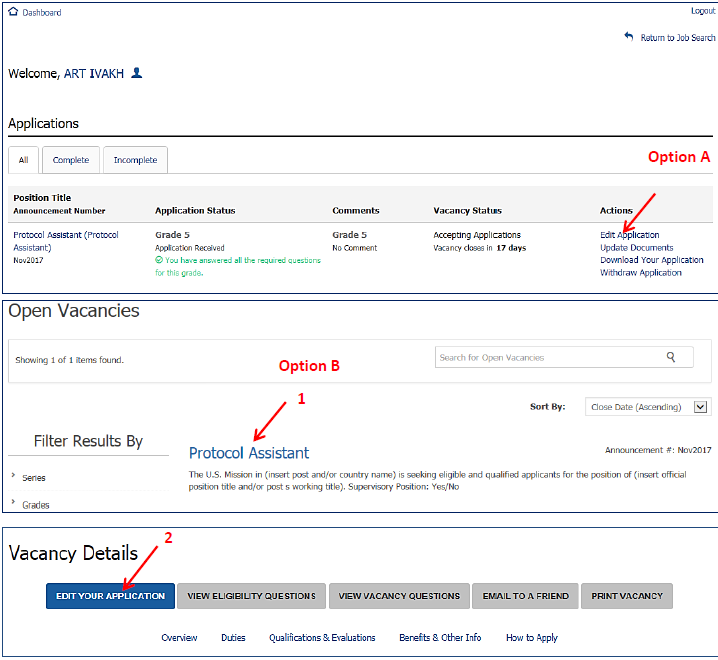 “Edit your Application” لةذيَر Vacancies Details.دووةم: “Edit” دابطرة لةثالَ ئةو بةشةي كة دةتةويَ بيطؤرِي:(Personal Information, Series/Grade/Location, Eligibility Questions, Vacancy Questions, and/or Documents).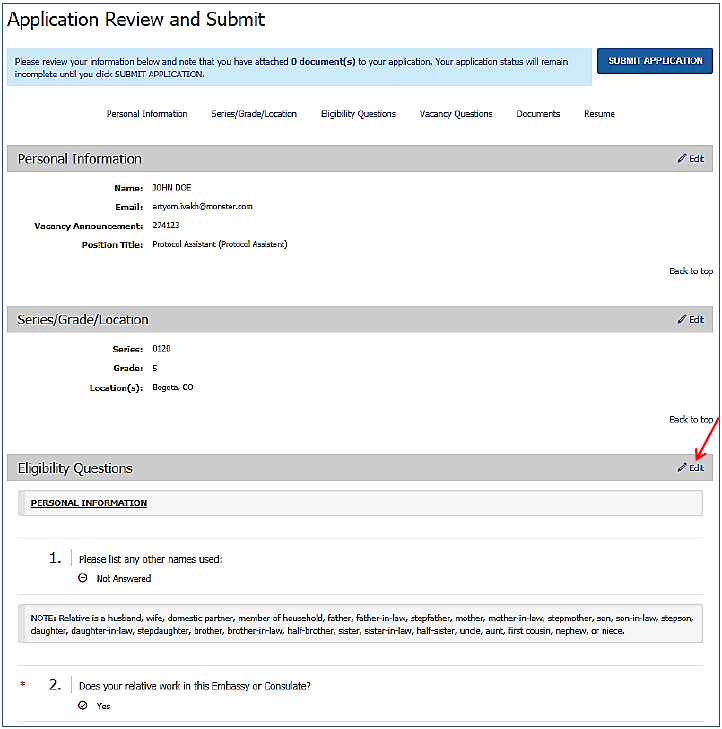 سيَيةم: ئةو بةشةي داواكاري كة هةلَتبذاردووة نويَبكةوة.“Save”، “Next”، يان “Finish” دابطرة لة خوارةوةي هةر لاثةرِةيةك بةطويَرةي ئةوةي ض بةشيَكي داواكارييةكة نويً دةكةيةوة.“Save” دابطرة ثاش نويَكردنةوةي بةشةكاني Personal Information و/يان Series/Grade/Location. ثاشان دةطةيتة لاثةرِةي Application Review and Submit.“Save” دابطرة ثاش نويَكردنةوةي Eligibility Questions و دةطةرِيَيةوة بةشي Vacancy Questions. ثاشان “Next” دابطرة لة خوارةوةي هةر لاثةرِةيةك تا دةطةرِيَةوة لاثةرِةي Application Review and Submit.“Next” داطرة ثاش نويَكردنةوةي بةشي Vacancy Questions و دةطةرِيَيةوة لاثةرِةي Applicant Review and Submit.“Finish” داطرة ثاش نويَكردنةوةي بةشي Documents و دةطةرِيَيةوة لاثةرِةي Applicant Review and Submit.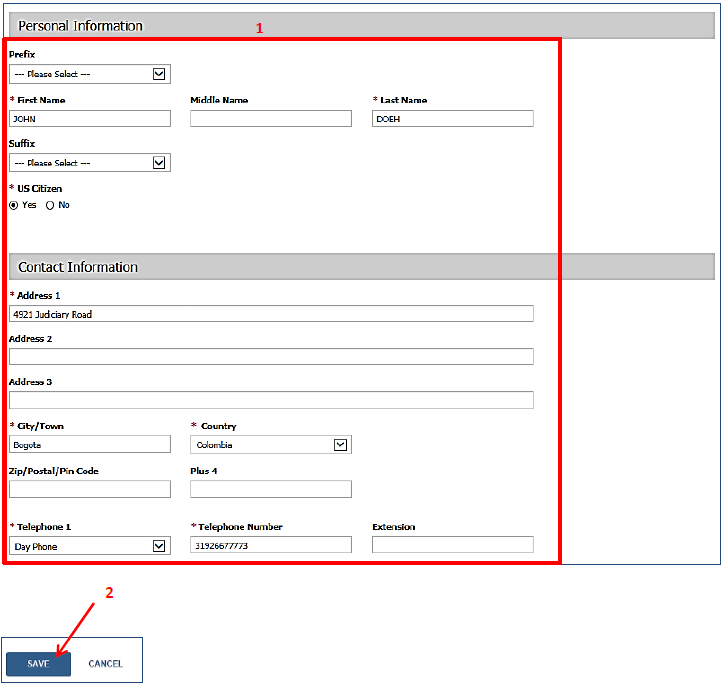 ضوارةم:دووبارة سةرنجي زانيارييةكان بدة و دةستكارييان بكة لة لاثةرِةي Application Review and Submit.وةرة خوارةوة تا كؤتايي لاثةرِةكة تا دووبارة سةرنجي هةموو زانيارييةكان بدةي.“Edit” دابطرة و هةر ماددةيةكي تر زياد بكة كة ثيَويست بيَ. ثاشان “Save” يان “Next” دابطرة تا دةطةية لاثةرِةي Application Review & Submit.“Submit Application” دابطرة.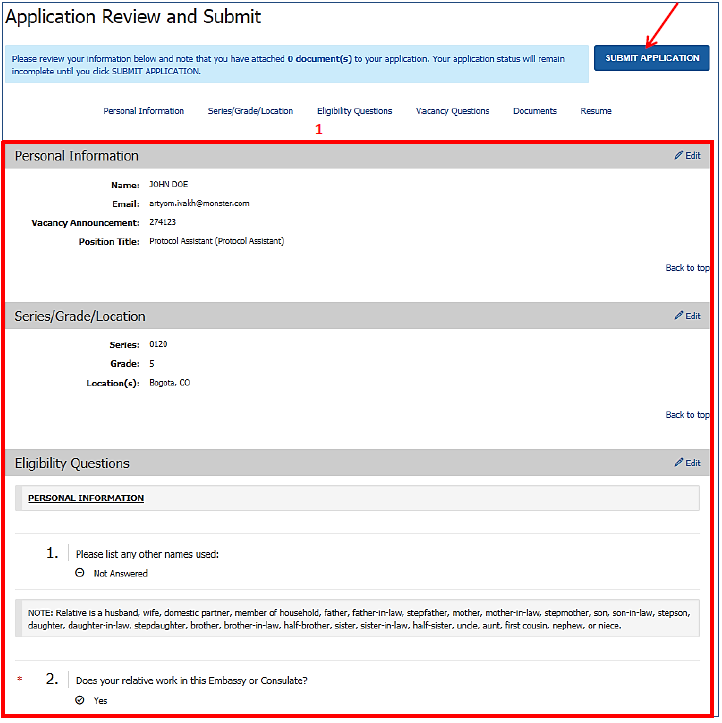 دووثاتكردنةوة وةرطرة كة بة سةركةوتوويي داواكارييةكةت ناردؤتةوة.ثةنجةرةيةكي دووثاتكردنةوة بةشيَوةيةكي ئؤتؤماتيكي ثشان دةدريَ ثاش داطرتني “Submit Application” لة خالَي ثيَشوو.“View your Dashboard” دابطرة بؤ دووبارة سةرنجدان لة حالَةتي داواكارييةكةت يان “Return to Vacancy Listing” دابطرة بؤ ثيَشكةشكرني داواكاري بؤ ثؤستي تري وةزارةتي دةرةوةي ئةمريكا.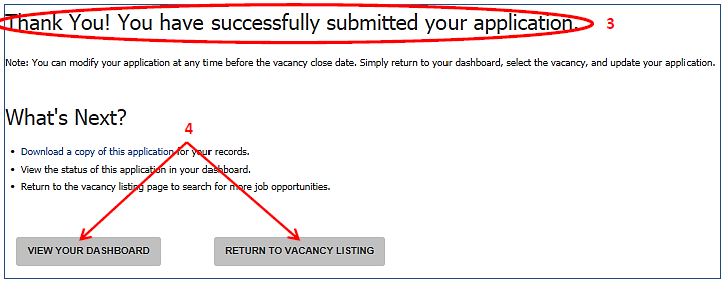 دةستكاريكردني دؤكيوميَنتةكاني ثيَشكةشكردن ثيَش رِؤذي داخستني هةلي كاريةكةم:“Update Documents” دابطرة لةثالَ Announcement Number/Position Title ي مةبةست كة دةكةويَتة بةشي Applications.هةلَبذاردةي دووةم: سةرنج بدة كة دةتواني دؤكيوميَنتةكان نويَ بكةيةوة لةكاتي دةستكاريكردني ماددةكاني داواكارييةكان بة داطرتني “Edit” لةثالَ بةشي Documents لة لاثةرِةي Application Review and Submit (خالَي دووةم - دةستكاريكردني ماددةكاني ثيَشكةشكردن ثيَش رِؤذي داخستني هةلي كار)دةتواني هةلَبذاردةي “Download Your Application” دابطري بؤ بينين/ضاثكردني هةموو ماددةكاني داواكارييةكة.دةتواني هةلَبذاردةي “Withdraw Application” داطري بؤ لابردني خؤت لة ثرِؤسةي داواكارييةكة. ثاشان نيشانةي رِاست دابنيَ لة ضوارطؤشةي تةنيشت Grade و ئينجا “Submit” دابطرة.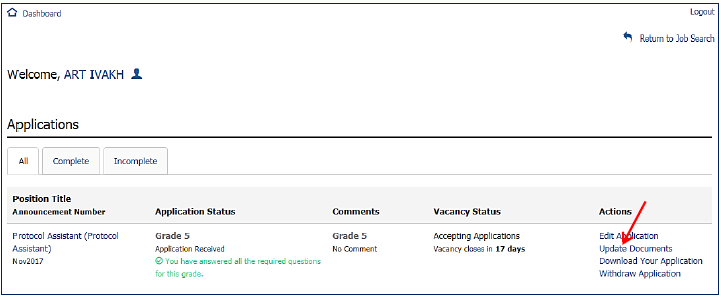 دووةم:“Upload from your computer” دابطرة. جؤري دؤكيوميَنتةكة هةلَبذيَرة لة ليستي هةلَبذاردةكان.Document Description ثرِكةوة.“Browse” دابطرة و فايلةكة بدؤزةوة.“Upload” دابطرة.1 تاوةكو 5 دووبارة بكةوة بؤ هةر دؤكيوميَنتيَكي تازة كة دةتةويَ بةرزيكةيةوة.بةرزكردنةوةي كؤمةلَيَك دؤكيوميَنت بة هةمان Document Type دةبتة هؤي ئةوةي ئةو فايلةي كة تازة upload كراوة شويَني ئةو دؤكيوميَنتانة بطريَتةوة كة ثيَشتر بةرزكراونةتةوة.“Finish” دابطرة و دةطةرِيَيةوة بةشي Application.ئةطةر يةك يان زياتر لة Document Type ةكان بةبيَ هاوثيَض بوون، ثةنجةرةي ئاطةداركردنةوةي “Missing Document?” ت بؤ ديَت.“Continue” دابطرة ئةطةر دؤكيوميَنتي ترت نية بؤ بةرزكردنةوة يان “Cancel” دابطرة ئةطةر دةتةويَ دؤكيوميَنتي تر بةرزكةيةوة.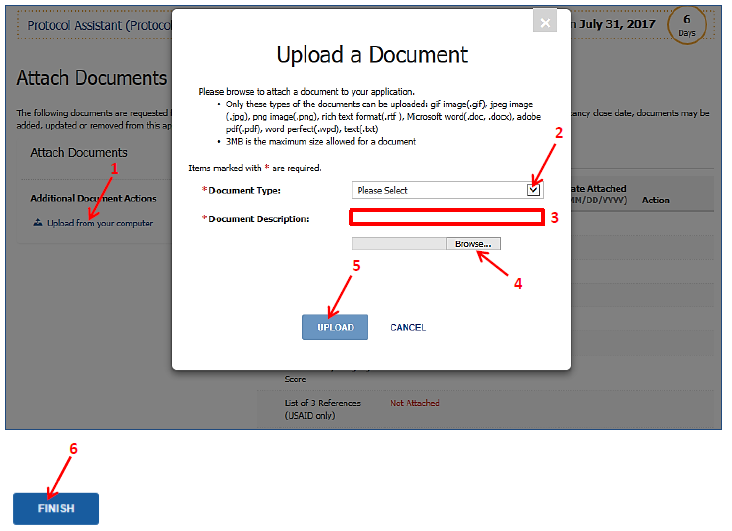 ج- دووبارة دانانةوةي وشةي نهيَنييةكةم:	“Forget User ID or Password” دابطرة.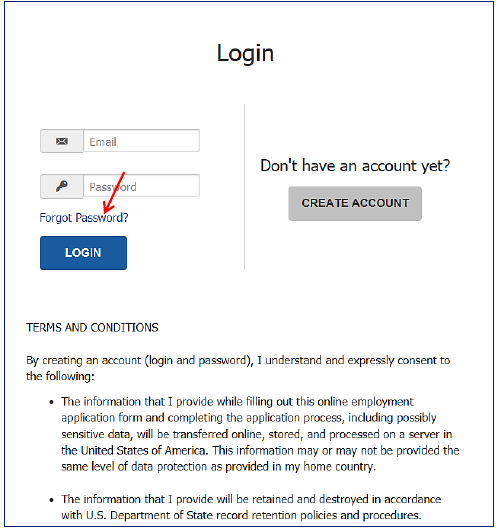 دووةم:ئيمةيلَ داخل بكة.ئةطةر ئةو ئيمةيلَةت لةبير نية كة هةذمارةكةت ثيَ داناوة، ثيَويست دةكا هةذماريَكي تر درووست بكةي بة ئيمةيلَيَكي جياواز.“Next” دابطرة.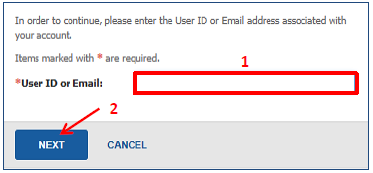 سيَيةم:وةلاَمي ثرسيارةكاني ثاراستن بدةوة.ئةطةر بة شيَوازيَكي هةلَة وةلاَمي يةكيَك لة ثرسيارةكان بدةيةوة، ئيمةيلَيَكت بؤ ديَت كة ثيَت رِادةطةيةنيَت وةلاَميَكي هةلَةت داوة.ئةطةر وةلاَمي يةكيَك لة ثرسيارةكانت لةبيرضووة ئةوا ناتواني بضية ناو هةذمارةكةت و ثيَويست دةكا هةذماريَكي تر درووست بكةي بة ئيمةيلَيَكي جياواز.“Next” دابطرة.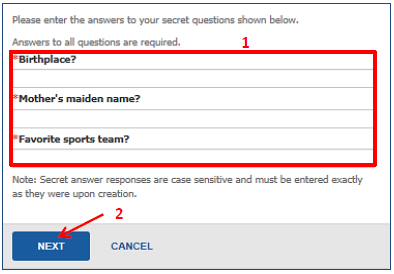 ضوارةم:ثاسوؤردي تازة دووجار داخل بكة كة بةثيَي داواكارييةكانة.“Submit” دابطرة.لةدواي طؤرِيني وشةي نهيَني بة سةركةوتوويي، ئيمةيلَيَكت بؤ ديَت كة ثيَت رِادةطةيةنيَت وشة نهيًنييةكةت طؤرِاوة. هةروةها دةطةرِيَيةوة لاثةرِةى داخل بوون بؤ داخل كردني وشةى نهيَنى تازة.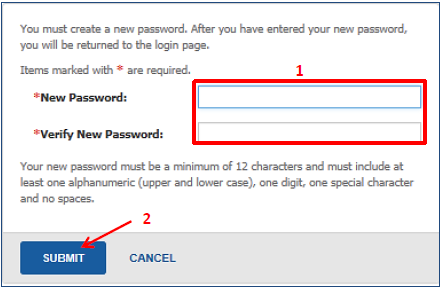 